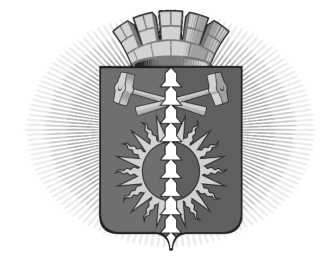 АДМИНИСТРАЦИЯ  ГОРОДСКОГО ОКРУГА ВЕРХНИЙ ТАГИЛПОСТАНОВЛЕНИЕот 17.09.2021 от 17.09.2021 № 528____№ 528____г. Верхний Тагилг. Верхний Тагилг. Верхний Тагилг. Верхний Тагилг. Верхний ТагилО внесении изменений в постановление Администрации городского округа Верхний Тагил от 20.03.2019 № 177 «Об утверждении прейскуранта цен Муниципальному предприятию бытового обслуживания населения «Химчистка»О внесении изменений в постановление Администрации городского округа Верхний Тагил от 20.03.2019 № 177 «Об утверждении прейскуранта цен Муниципальному предприятию бытового обслуживания населения «Химчистка»О внесении изменений в постановление Администрации городского округа Верхний Тагил от 20.03.2019 № 177 «Об утверждении прейскуранта цен Муниципальному предприятию бытового обслуживания населения «Химчистка»О внесении изменений в постановление Администрации городского округа Верхний Тагил от 20.03.2019 № 177 «Об утверждении прейскуранта цен Муниципальному предприятию бытового обслуживания населения «Химчистка»О внесении изменений в постановление Администрации городского округа Верхний Тагил от 20.03.2019 № 177 «Об утверждении прейскуранта цен Муниципальному предприятию бытового обслуживания населения «Химчистка»В соответствии со статьей 17 Федерального закона от 6 октября 2003 года № 131-ФЗ «Об общих принципах организации местного самоуправления в Российской Федерации», Решением Думы городского округа Верхний Тагил от 19.03.2015 № 35/10 «Об утверждении Порядка принятия решений об установлении тарифов на услуги, предоставляемые муниципальными предприятиями и учреждениями, и работы, выполняемые муниципальными предприятиями и учреждениями городского округа Верхний Тагил», рассмотрев обращение директора муниципального предприятия бытового обслуживания населения «Химчистка» от 20.10.2020 года № 21/10, руководствуясь Уставом городского округа Верхний Тагил, Администрация городского округа Верхний ТагилПОСТАНОВЛЯЕТ:1. Внести изменения в приложения № 1 и № 3 к постановлению Администрации городского округа Верхний Тагил от 20.03.2019 № 177 «Об утверждении прейскуранта цен Муниципальному предприятию бытового обслуживания населения «Химчистка» (в ред. от 23.11.2020), изложив их в новой редакции (прилагается).2. Настоящее постановление вступает в силу с 01.10.2021 года.3. Настоящее постановление опубликовать на официальном сайте городского округа Верхний Тагил в сети Интернет (www.go-vtagil.ru).Глава городского округа                                                                 В.Г. Кириченко                 Верхний ТагилВ соответствии со статьей 17 Федерального закона от 6 октября 2003 года № 131-ФЗ «Об общих принципах организации местного самоуправления в Российской Федерации», Решением Думы городского округа Верхний Тагил от 19.03.2015 № 35/10 «Об утверждении Порядка принятия решений об установлении тарифов на услуги, предоставляемые муниципальными предприятиями и учреждениями, и работы, выполняемые муниципальными предприятиями и учреждениями городского округа Верхний Тагил», рассмотрев обращение директора муниципального предприятия бытового обслуживания населения «Химчистка» от 20.10.2020 года № 21/10, руководствуясь Уставом городского округа Верхний Тагил, Администрация городского округа Верхний ТагилПОСТАНОВЛЯЕТ:1. Внести изменения в приложения № 1 и № 3 к постановлению Администрации городского округа Верхний Тагил от 20.03.2019 № 177 «Об утверждении прейскуранта цен Муниципальному предприятию бытового обслуживания населения «Химчистка» (в ред. от 23.11.2020), изложив их в новой редакции (прилагается).2. Настоящее постановление вступает в силу с 01.10.2021 года.3. Настоящее постановление опубликовать на официальном сайте городского округа Верхний Тагил в сети Интернет (www.go-vtagil.ru).Глава городского округа                                                                 В.Г. Кириченко                 Верхний ТагилВ соответствии со статьей 17 Федерального закона от 6 октября 2003 года № 131-ФЗ «Об общих принципах организации местного самоуправления в Российской Федерации», Решением Думы городского округа Верхний Тагил от 19.03.2015 № 35/10 «Об утверждении Порядка принятия решений об установлении тарифов на услуги, предоставляемые муниципальными предприятиями и учреждениями, и работы, выполняемые муниципальными предприятиями и учреждениями городского округа Верхний Тагил», рассмотрев обращение директора муниципального предприятия бытового обслуживания населения «Химчистка» от 20.10.2020 года № 21/10, руководствуясь Уставом городского округа Верхний Тагил, Администрация городского округа Верхний ТагилПОСТАНОВЛЯЕТ:1. Внести изменения в приложения № 1 и № 3 к постановлению Администрации городского округа Верхний Тагил от 20.03.2019 № 177 «Об утверждении прейскуранта цен Муниципальному предприятию бытового обслуживания населения «Химчистка» (в ред. от 23.11.2020), изложив их в новой редакции (прилагается).2. Настоящее постановление вступает в силу с 01.10.2021 года.3. Настоящее постановление опубликовать на официальном сайте городского округа Верхний Тагил в сети Интернет (www.go-vtagil.ru).Глава городского округа                                                                 В.Г. Кириченко                 Верхний Тагил	ПРЕЙСКУРАНТна услуги по химической чистке, крашению изделий и швейных работПРЕЙСКУРАНТна услуги по химической чистке, крашению изделий и швейных работ	ПРЕЙСКУРАНТна услуги по химической чистке, крашению изделий и швейных работПРЕЙСКУРАНТна услуги по химической чистке, крашению изделий и швейных работ	ПРЕЙСКУРАНТна услуги по химической чистке, крашению изделий и швейных работПРЕЙСКУРАНТна услуги по химической чистке, крашению изделий и швейных работ